Guidelines for INSA History of Science Associate FellowsIntroductionTo recognize the potential of young researchers working in the broad area of History of Science in India, and to motivate to achieve further excellence in the pursuit of their research, INSA History of Science (HS) Associate Fellowship has been initiated in 2023.EligibilityThe Associate Fellowship shall be awarded in recognition of notable contributions in the field of History of Science in India, recognized by the Academy. INSA History of Science Associate Fellows will be selected on the basis of outstanding work done in India and at times work done by nominees outside India as well, as long as the work pertains to Indian contributions to Science & Technology. In multi-authored papers, the Research Council is expected to evaluate the specific contribution of the nominee by considering factors such as their role as the first author, corresponding authors, and other factors. When such markers are not available, the Research Council can seek inputs from other external experts. By assessing the extent of their contribution, the Research Council can accurately evaluate the nominee's individual contribution to the collaborative work.Any researcher, who has not attained the age of 40 years on December 31 of the year preceding the year of Associate Fellowship, shall be eligible for the HS Associate Fellowship. OCI/PIO card holders working in India for at least 5 years will also be eligible.Number of HS Associate FellowshipsThe number of HS Associate Fellowships to be made in any year will be limited up to two. Nominations and Last Date A notification inviting nominations for the HS Associate Fellowship shall be issued by the 1st Week of August 2023. Candidates may be nominated by (i) Fellows of the Indian National Science Academy, (ii) Vice-chancellor of the Universities, (iii) Head of the Institutes. The nomination shall be made in the prescribed format. The soft copy of the nomination along with all supporting documents, must reach the Academy by 25th August (for the year 2023 only).Members of the Research Council and National Commission of History of Science may not propose a nominee during their tenure in accordance with the conflict of interest policy of the Academy. However, the Members may propose after their tenure ends.Grading by Research Council for History of ScienceAll the valid nominations, based on the work, will be considered by the Research Council for History of Science.Not later than 31st of August (for the year 2023 only), the Academy shall arrange to circulate the list of nominees along with their particulars to the members of the Research Council with a request to communicate their assessment of the candidate to the Chairman of the Research Council for further consideration in the Joint meeting of RCNC held in the month of September/October.The valid nominations received will be evaluated using a grading system (A-D) by the members of the Research Council. Recommendations of the Research CouncilThe members Research Council will forward their recommendations to the Chairman, Research Council. On the basis of grades obtained, the Chairman will be shortlisting the nominees to be invited to make presentation in the Joint meeting of Research Council & National Commission (RCNC). The names of the nominees selected by the RCNC shall be presented before INSA Council for the final decision. Announcement of the INSA HS Associate FellowshipThe names of the INSA HS Associate Fellowship selected by the Council shall be announced at the Anniversary General Meeting in the month of December (for the year 2023 only) and subsequently communicated to the Associate Fellows.Presentation of the INSA HS Associate Fellowship A one-time travel grant for attending international conferences (within two years, w.e.f. 1st January of the ensuing year) may be provided to the selected INSA HS Associate Fellows along with a certificate (during Anniversary General Meeting). In addition, a fellowship of Rs.10,000/- per month for one year will be released (w.e.f. 1st January of the ensuing year) to the Institute, and Institute will pay the fellowship amount to INSA Associate Fellows subject to TDS.INSA HS Associate Fellows will present their work during the Anniversary General Meeting (10 minutes per Associate Fellow).For receiving the certificate, the Associate Fellows will be paid travel expenses to cover the actual economy class Airfare and local conveyance as applicable. Reimbursement will be made on the presenting of the supporting documents as per Govt. of India rules.The Academy would bring out a brochure containing contributions of the INSA HS Associate Fellows at the time of the presentation of the Associate Fellowship.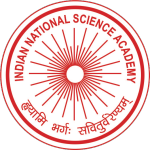 Nomination for INSA HS Associate FellowsThe undersigned proposes the following scientist/historian as a candidate for the INSA HS Associate Fellowship:Name of the Nominee: ____________________________Proposed by:Name: _____________________________Designation: _________________________Official address: ______________________Signature with Seal:  	Fellow of INSA:        Yes 	No  Biographical Details(Before filling out this form please read the explanatory notes and instructions provided at the end)Name in full: _______________(Surname followed by forenames)Date of birth: ___________     Age: ___ Years	    Months              (as of 31st December, of preceding the year of Associate Fellowship i.e. 2022)Nationality: __________________Field of specialization: _______________________Designation: _______________________Address:(a) Official: ________________________(b) Residential: ___________________(c) Address for correspondence:	        Official                         ResidentialEmail: ___________________	Tel: _________________Mobile: ___________________Academic career and professional attainments: (a)(b)(c) Awards and recognitions: (d) Intellectual property, technological innovations, and new products:(e) Other relevant information:Research experience:9. List of top ten (or minimum 5) of peer-reviewed publications of the author included in standard bibliometric databases.Explanatory notes for filling out the nomination form:Additional information for filling in some of the items in the form is given below:2. A self-attested, scanned copy of a certificate of age should be attached along with the nomination.3. Please give details of OCI/PIO status and a statement that the nominee has been working in India for at least 5 years, in case the nominee is not an Indian national.7. (a) The proposer is requested to furnish, under this head, information regarding the nominee’s degree and post-graduate academic qualifications and distinctions beginning with  the Bachelor’s Degree. Additional rows may be added to the table if required. Please mention the name of the Ph.D. supervisor. (b) Details of the positions held starting from post-doctoral appointments until the present should be given, including names of post-doctoral supervisor(s). Additional rows may be added to the table if required. (c) Details of major awards and recognitions should be listed giving the name of the award, the awarding body, and the year of the award. 8. A brief statement of research carried out (in India or/and abroad) by the nominee should be summarized. 9. List of publications and/or patents of the nominee: Mark the top ten publications (including patents) (to support the significant research contributions mentioned under point no. 8) with an asterisk (*). Information may be provided under three heads: (a) published papers; (b) papers accepted for publication; and (c) papers accepted for presentation at conferences. Please note that the manuscripts under preparation should not be mentioned.  The list of papers should include the names of authors, year, title, name of journal, volume, and pages for each publication. In the case of multi-authored publications, please indicate the specific contribution of the nominee in each such paper in the “Remarks” column. In case of work partly done abroad, please indicate the portion of the work done in India in the “Remarks” column.IMPORTANT INFORMATIONSCOPE: INSA HS Associate Fellowship instituted in 2023 by the Indian National Science Academy and given annually is intended to honor talented young Indian scientists in recognition of their outstanding contributions in history of science within the purview of the Academy. INSA HS Associate Fellows will be selected on the basis of the work done in India and any significant work done by nominees outside India. The primary criterion for selection to the Associate Fellowship will be the scientific and technological research of the nominee in the areas of history of science as evidenced by publications, authenticated scientific reports. THE NUMBER OF ASSOCIATE FELLOWSHIPS: The number of HS Associate Fellowships to be made in any year will be limited to 2.AGE LIMIT: Any citizen of India who has not attained the age of 40 years on December 31st of the year preceding the year of Associate Fellowship shall be eligible for the Associate Fellowship. Only those born on or after 1 January 1983 are eligible for consideration in the year 2023. OCI/PIO card holders working in India for at least 5 years are eligible for nomination for this fellowship.SELECTION PROCEDURE: The evaluation and recommendation of the Research Council are considered in the Joint Meeting of Research Council and National Commission for History of Science (RCNC) which makes recommendation to the INSA Council for Final selection.FELLOWSHIP: A one-time travel grant for attending international conferences (within two years, w.e.f. 1st January of the ensuing year) may be provided to the selected INSA HS Associate Fellows along with a certificate (during the Anniversary General Meeting). In addition, the fellowship of Rs.10,000/- per month for one year will be released (w.e.f. 1st January of the ensuing year) to the Institute, and Institute will pay the fellowship amount to INSA HS Associate Fellows subject to TDS.INSA HS Associate Fellows will present their work during the Anniversary General Meeting (10 minutes per Associate Fellow).For receiving the certificate, the Associate Fellows will be paid travel expenses to cover the actual Airfare and local conveyance as applicable. Reimbursement will be made on the production of supporting documents and Govt. of India rules.The Academy would bring out a brochure containing contributions of the INSA HS Associate Fellows at the time of the presentation of the Associate Fellowship.NOMINATION PROCEDURE: Candidates may be nominated by (i) Fellows of the Indian National Science Academy, (ii) Vice-chancellor of the Universities, (iii) Head of the Institutes, (iv) candidate’s  Departmental Head.The completed nomination form and pdf. file of the certificate of age should be combined into a       single pdf file. The “Explanatory notes” and “Information” should not be included in the file.Members of the RCNC may not propose a nominee during their tenure in accordance with the conflict of interest policy of the Academy. However, the Members may propose after their tenure ends.The proposer may please ensure that the nomination form is duly completed and information, as required by the Academy, is included.The nomination duly completed in all respects is to be forwarded by the Proposer to the Assistant Executive Director-I (History of Science), INSA at email id: ijhs@insa.nic.in only on or before 25th August 2023.No.Paper detailsRemarks1.2.3.4.5.6.7.8.9.10.